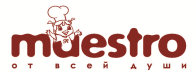 МЕНЮ ЛЕТНЕГО ДЕТСКОГО ОЗДОРОВИТЕЛЬНОГО ЛАГЕРЯ С  ДНЕВНЫМ ПРЕБЫВАНИЕМ ДЕТЕЙ НА БАЗЕ МБОУ ОГ №314 июня 2024г.ЗавтракОбед222=05№рецептурыНаименованиеВыход№рецептурыНаименованиеВыходБелкиЖирыУглеводыЭЦ(ккал)340Омлет натуральный  с маслом135/513,5220,462,42511.03Бутерброд с маслом40/103,098,5719,76169685Чай с сахаром200/100,20,0510,0240,00627Яблоко1000,40,49,847НаименованиеВыходНаименованиеВыходБелкиЖирыУглеводыЭЦ(ккал)576Гарнир из свежих огурцов300,200,020,563,6110Борщ со свежей капустой и сметаной250/63,023,777,0185452Котлета мясная702,694,122,5133,00587Соус томатный501,32,44,244516Макаронные изделия отварные1505,316,228,712001012Хлеб ржаной порция402,640,4813,36701011Хлеб пшеничный порция403,040,3219,6894639Компот из смеси сухофруктов2000,600,0721,6891